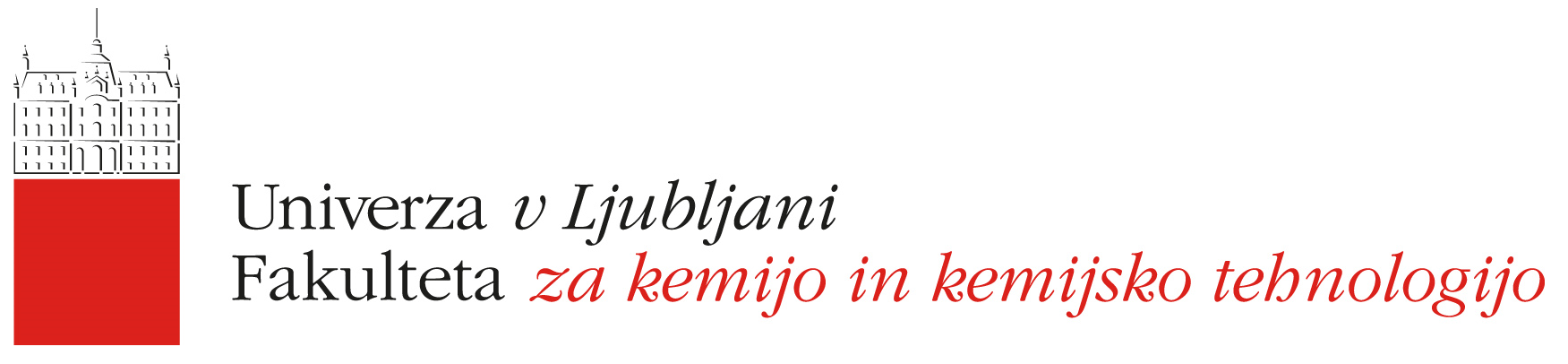 POTRDILO O ZAPOSLITVI NA DELOVNEM MESTUPotrjujemo, da je                        , roj.                     v                   , stanujoč,                                          , zaposlen na Fakulteti za kemijo in kemijsko tehnologijo za nedoločen/določen čas od                dalje, na delovnem mestu                               v nazivu                       (DM                         ).                           je habilitiran  v naziv                    za predmetno  področje                             od                     do                          . Na FKKT redno izvaja pedagoški proces pri predmetih:                              oz.                                 in izbirni predmet                                  .Potrdilo se izda na željo imenovanega in velja za ureditev habilitacijskega postopka na Univerzi v Ljubljani.Vodja kadrovske službe 